創新金鑰匙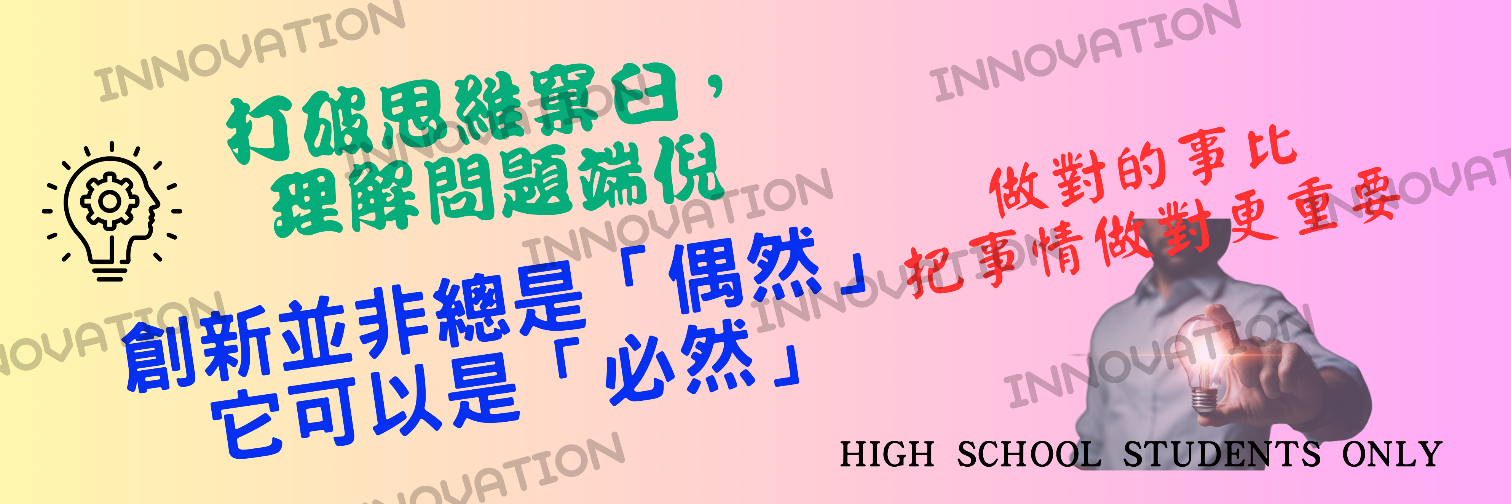 打破思維窠臼，理解問題端倪1.做對的事比把事情做對更重要。2.創新並非總是「偶然」，有可能是『必然』。課程名稱創新金鑰匙課程目的顛覆我們的思維框架並多方思維整合出最佳解，提升自我競爭力。讓你我發現創新並非天馬行空，而是系統性的特徵。找到關鍵核心不利點，以最小成本換取最大改善。課程特色常見生活例子拉近距離讓學生操作體驗，習得方法的前後差異。創新並非都是偶然，透過課程讓它演變成是必然。課程內容A. TRIZ萃智：萃取前人與大自然的智慧B. 矛盾與四十發明原則：做對的事比好事情做對更重要。C. 解答指引 ：換 、加、減思維註：以上課程會穿插實作練習五、招生對象高中職學生活動時間2024/07/21 (日)，9：00~16：00 (午休一小時)，共6小時活動地點工研院光明新村教室(清華大學旁)（新竹市東區）費用課程費用3,000元，含午餐、結業證書優惠：兩人同行九五折，同時報2堂課九五折線上報名: https://www.ssi.org.tw/?p=700講師介紹 David老師經歷：陽明交通大學(化碩)，長興化工 RD，台積電 製程工程師，國際I-SIM L2 創新師，國際I-SIM L1專利技術分析師報名方式報名時間：即日起報名至2024年7月14日止報名方式：線上報名 https://www.ssi.org.tw/?p=700繳費完畢即報名完成。回傳繳費單，確認完成報名service@ssi.org.tw繳費方式戶名：中華系統性創新學會銀行：兆豐國際商業銀行(017) 竹科新安分行(0206)帳號：020-09-10136-1主辦單位中華系統性創新學會亞卓國際顧問股份有限公司聯絡資訊中華系統性創新學會，服務時間：每週一至週五 09:00~18:00電話：03-5723200，傳真：03-5723210，聯絡信箱：service@ssi.org.tw新竹市光復路二段352號6樓備註主辦方有權調整實體活動之主題與進行方式，保有修改及終止本活動之權力。如遇天災、人為不可抗力等因素，造成營隊活動有必要臨時終止，主辦單位保有活動更改權，退費方式將另行通知。